Liebe Schüler, ich vermisse Euch sehr ! Ich wünsche Euch allen ein glückliches Neujahr.Noch eine Übung mit dem Wortschatz der Einheiten 1-3 und mit dem Futur !Übersetzung !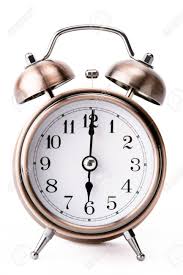 En 2019 je prendrai de bonnes habitudes !…………………………………………………………………………………………..
Je me réveillerai chaque matin à 6 heures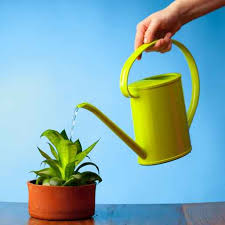 ………………………………………………………………………………………………………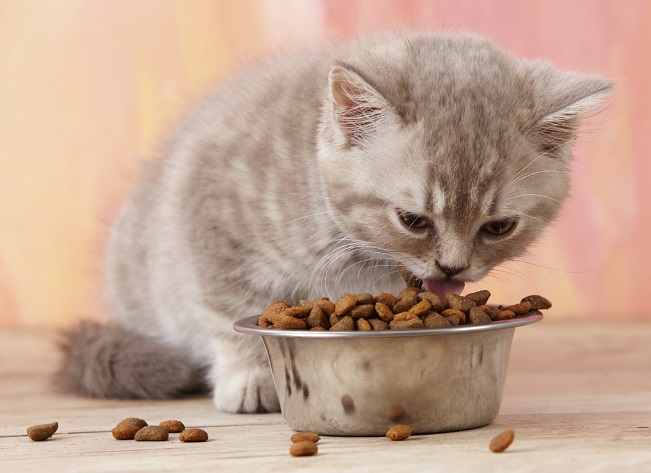 Je donnerai à manger au chat et j’arroserai les plantes………………………………………………………………………………………………………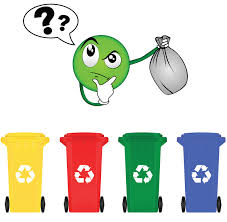 Ich ……………………………………………………………………………Je rendrai visites à mes grands-parents…………………………………………………….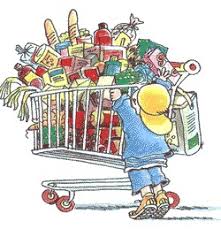 Ich …………………………………………………………………..Je mettrai les assiettes sur la table, je rangerai ma chambre et….

……………………………………………………………………………………………………………………………………………………………………..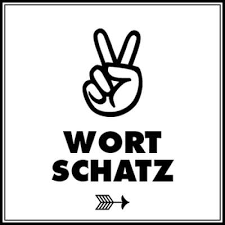 A bientôt, Nicolas Fournier     ! ……………………………………………………………….